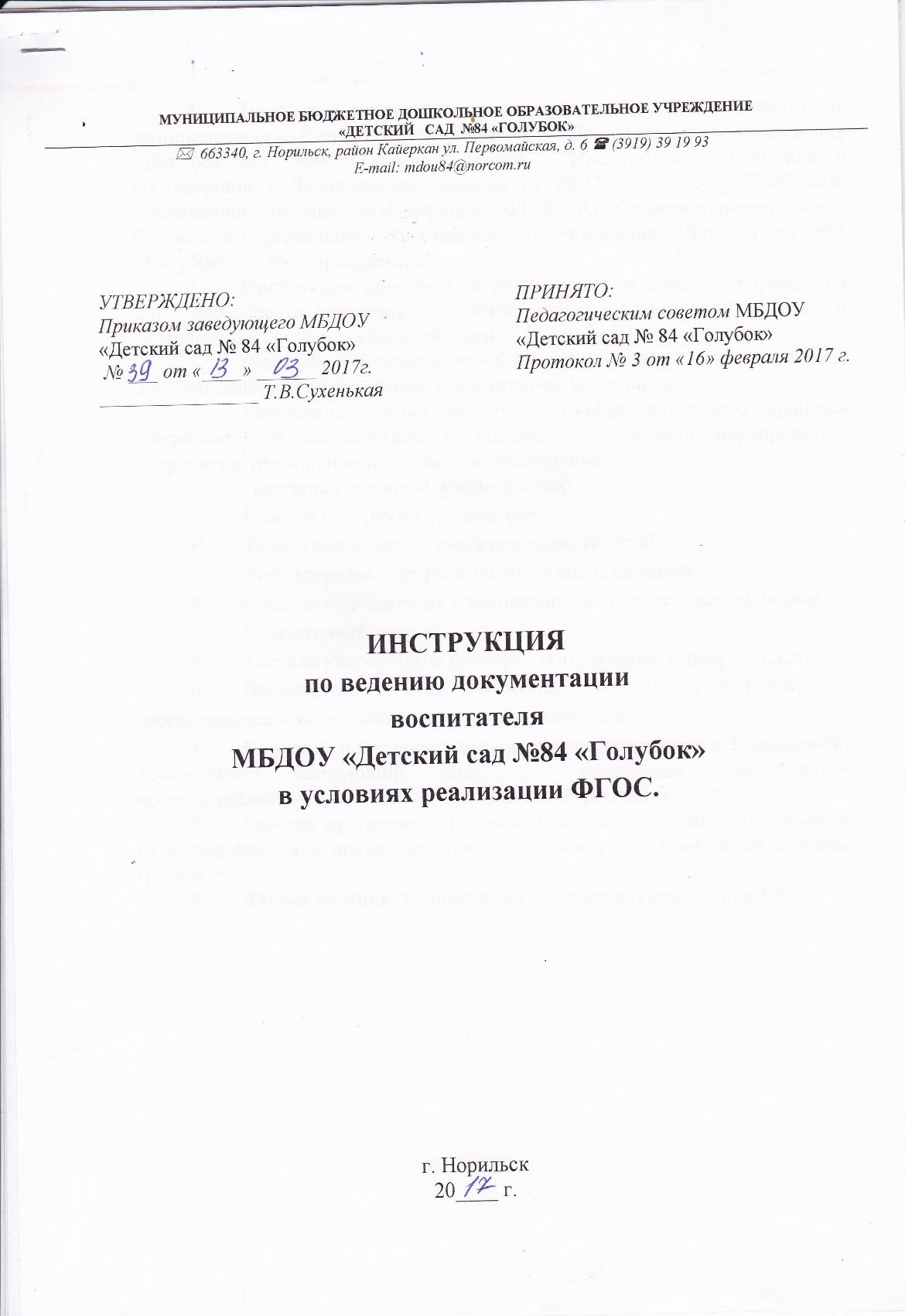 Настоящая инструкция по ведению документации воспитателя муниципального бюджетного дошкольного образовательного учреждения «Детский сад №84 «Голубок» (далее - Инструкция) разработана в соответствии с Федеральным законом от 29.12.2012 г. № 273-ФЗ «Об образовании в Российской Федерации»; ФГОС ДО; Уставом муниципального бюджетного дошкольного образовательного учреждения «Детский сад №84 «Голубок» (далее Учреждение). Инструкция принимается педагогическим советом Учреждения для определения перечня основной документации воспитателя и установления единых требований к ней. Каждый лист документа, оформлен в печатном виде, имеет поля 30-35мм-левое, 10-15мм правое, 20мм-верхнее, 20мм нижнее.Календарный план воспитательно-образовательного процесса оформляется в соответствии с утвержденной формой планирования, допускается рукописное заполнение и  дополнение. Перечень групповой документации:Рабочая программа воспитателя.Табель ежедневного учета пребывания детей.Лист здоровья и тетрадь здоровья воспитанников.Сведения о родителях и воспитанниках (социальные паспорта).Календарный план. Тетради учета работы приборов (гигрометры, «Дезары» и т.д)Воспитатель несет персональную ответственность за своевременное и качественное ведение документации.Контроль по ведению документации воспитателя в Учреждении, осуществляет заведующий, заместитель заведующего по учебно-воспитательной работе, старший воспитатель Учреждения.Рабочая программа и календарный план, по окончании учебного года, передаются в архив методического кабинета. Хранятся до выпуска группы.Формы ведения групповой документации (Приложение 1-8).Приложение 1.Рабочая программа воспитателя.МУНИЦИПАЛЬНОЕ БЮДЖЕТНОЕ ДОШКОЛЬНОЕ ОБРАЗОВАТЕЛЬНОЕ УЧРЕЖДЕНИЕ   «ДЕТСКИЙ   САД  № 84  «ГОЛУБОК»663340, г. Норильск, район Кайеркан, ул. Первомайская, д. 6 , факс (3919) 39 19 93, E-mail: mdou84@ norcom.ruРабочая программа_____________ группы «___» «__________»на 20____ – 20___ учебный год.Педагоги: __________________                   __________________         Г. Норильск20___годПриложение 2. Табель ежедневного учета пребывания детейТабель ежедневного учета пребывания детей_________________группы «_______________»МБДОУ «ДС № 84 «Голубок»20__-20__ учебный годВоспитатели: _____________                       ______________Г. Норильск20___годПриложение 3.1Лист здоровья воспитанниковГруппа__________________________________________________Дата заполнения ______________*заполняется врачом.        Приложение 3.2Тетрадь здоровья воспитанниковТетрадь здоровьявоспитанников _____________________группы «____»МБДОУ «ДС № 84 «Голубок»20__-20__ учебный годВоспитатели: _____________                       ______________Г. Норильск20___годПриложение 4Титульный лист календарного планаМУНИЦИПАЛЬНОЕ БЮДЖЕТНОЕ ДОШКОЛЬНОЕ ОБРАЗОВАТЕЛЬНОЕ УЧРЕЖДЕНИЕ«ДЕТСКИЙ   САД  №84 «ГОЛУБОК»  663340, г. Норильск, район Кайеркан ул. Первомайская, д. 6  (3919) 39 19 93E-mail: mdou84@norcom.ruКалендарный план воспитательно-образовательной работы _______________________группы «___________________»МБДОУ «ДС  №84 «Голубок»на 20___-20___ учебный годВоспитатели:    ______________________                           (Ф.И.О.)                                              ______________________                           (Ф.И.О.)г. Норильск20____ г.Приложение 5Шаблон ежедневного планирования Тема недели ____________________________________________________________________________________Дата: _________________________________              День недели: ______________________________Приложение 6Планирование образовательной деятельности младший дошкольный возраст «______________» с «___»______ по «___»_____ 201_ г.Тема:_______________________________________________________________________________________________________________ Цель:_______________________________________________________________________________________________________________Итоговое мероприятие:_______________________________________________________________________________________________Старший дошкольный возраст.Планирование образовательной деятельности в ____________группе «________________» с «___»______ по «___»_____ 201_ г.Тема:__________________________________________________________________________________________________________ Цель:__________________________________________________________________________________________________________Итоговое мероприятие:__________________________________________________________________________________________Приложение 7.1Социальный паспорт группы____________________________МБДОУ «ДС №84 «Голубок»Воспитатели:_______________________________________________Дата_________________________________Подпись______________________________Примечание: все полученные сведения являются сугубо конфиденциальными, не подлежат разглашению и используются только в служебных целях.Приложение 7.2Социальный паспорт воспитанника (на каждого ребенка)Приложение 8Документация для работы с родителями обязательнаяРЕКОМЕНДОВАНО К ИСПОЛЬЗОВАНИЮПедагогическим советомМБДОУ «ДС №84 «Голубок»протокол   № __  от « __ »  ___20___г.УТВЕРЖДЕНОПриказом заведующего МБДОУ «ДС №84 «Голубок» № _____    от «____»_______ 20____г.№П№/пФамилия, имя ребенкаДни месяцаДни посещений (кол-во)Пропущено днейПропущено днейДата оплаты за посещение ДОУПримечание№П№/пФамилия, имя ребенкаДни месяцаДни посещений (кол-во)По болезниДругие причиныДата оплаты за посещение ДОУПримечание12345№ п/пФамилия, имя ребенкаВозраст ребенка на момент заполнения листа здоровьяРост ребенкаРазмер столаРазмер столаРазмер стулаРазмер стулаГруппа здоровьяРекомендации  врачаNфактическиNфактическиРежимСовместная деятельность взрослого и детей с учетом интеграции образовательных областейСовместная деятельность взрослого и детей с учетом интеграции образовательных областейСовместная деятельность взрослого и детей с учетом интеграции образовательных областейОрганизация РППС для самостоятельной   дея-ти детей (центры активности, все помещения группы)Взаимодействие с родителями, соц. партнерами (театрами, школами и др.)РежимГрупповая, подгрупповаяИндивидуальнаяОбразовательная дея-ть в режимных моментахОрганизация РППС для самостоятельной   дея-ти детей (центры активности, все помещения группы)Взаимодействие с родителями, соц. партнерами (театрами, школами и др.)Утро1.Утро радостных встреч. Беседа и разговоры с детьми по интересам_____________________________________________________________________________________________________________________________________________________________________________________________Цель.4.Утренняя гимнастика 5. Игры низкой интенсивности, пальчиковые, дидактические,  игры. _____________________________________________________________________________________________________________________________________________________________________________________________Цель.6. С/ролевая игра: 7. «Детский совет»_____________________________________________________________________________________________________________________________________________________________________________________________Индивидуальная работа по ЗКР ____________________________________________________________________________-Дидактические игры_________________________________________________________Цель:_____________________________________________________________________________________________________________________Трудовая деятельность_________________________________________________________________Цель: Подбор иллюстраций, Наглядного материала и др.________________________________________________________________________________________________________________________Карточки с заданиями________________________________________________________________________________________________________________________________________________________________Консультации:.Памятка: «Странички для родителей. Общение с родителями на интересующие их темы.Информационные листы.Прогулка1.Наблюдение Цель:2. Трудовая деятельность Цель:  3. Подвижные игры:   Цель: 4. Игры-забавы.5.Трудовое поручение: Прогулка в неблагоприятную погоду  карт №Инд. работа ________________________________Цель________________________________________________________Цель: ____________________________________________________________________________________________________________________________________________________________Выносной материал: ____________________________________________________________________________________________________________________________________________________________________________________________________________________________Консультации:.Памятка: «Странички для родителей. Общение с родителями на интересующие их темы.Информационные листы.Возвр. с прогулки, обедЦель:ЦельКонсультации:.Памятка: «Странички для родителей. Общение с родителями на интересующие их темы.Информационные листы.Вторая половина дня1.Постепенный подъем, закаливающие процедуры, дорожка здоровьяЦель: 2.Д/и __________________________________________________________3. Работа в центрах активности по плану детей_____________________________________________________________________________________________________________________________________________________________________________________________4. С.р./игра  ________________________Цель.5. Самостоятельная художественная деятельность.Инд.работа
______________________________________________________________________________________________________________________________________________________________________________________________КГН__________________________________________________________________________________________________________________________________Атрибуты к с/р игре____________________________________________________________________________________________________________________________________________________________________________________________________________________________Консультации:.Памятка: «Странички для родителей. Общение с родителями на интересующие их темы.Информационные листы.Прогулка1.Наблюдение за явлениями природы Цель:2.П/и __________________________________Цель. П/и ___________________________________Цель.3.Игры-забавы на игровой площадке – Прогулка в неблагоприятную погоду №Инд.работа______________________________________________________________________________________________________________________________________________________________________________________________Ф.И.ребенка_________________________________________________________________Цель:Выносной материал: ________________________________________________________________________________________________________________________________________________________________________________________________________Консультации:.Памятка: «Странички для родителей. Общение с родителями на интересующие их темы.Информационные листы.Вечер1.П/и  по желанию детей «______________________________» Цель.2. Итоговый круговой сбор4. Д/игры, игры низкой интенсивности5. Самостоятельная деятельность по инициативе детей (игры в игровых центрах)Инд.работа_______________________________________________________________________________________________________________________________________________________________________________________________________________________________________________________Трудовые поручения_____________________________________________________________________________________________________________________Подготовка материалов на следующий день________________________________________________________________________________________________________________________________________________________________________________________________________Консультации:.Памятка: «Странички для родителей. Общение с родителями на интересующие их темы.Информационные листы.Образовательные областиРазделы программыЦентры активности, организация РППСЗадачи, содержание деятельностиОтметка о выполненииПознавательное развитиеПриобщение к социокультурным ценностямПознавательное развитиеОзнакомление с миром природыПознавательное развитиеФЭМПРечевое развитиеРазвитие речи. Речевое развитиеПриобщение к художественной литературеХудожественно – эстетическое развитиеЛепкаХудожественно – эстетическое развитиеРисование Художественно – эстетическое развитиеКонструктивно-модельная деятельностьХудожественно – эстетическое развитиеМузыкальная деятельностьМузыкальный залПо плану музыкального руководителя (указать дни недели и время)Физическое развитиеФизическая культураСпортивно – игровая верандаРазвитие игровой деятельностиСюжетно-ролевые игры, подвижные, театрализованные игрыОбразовательные областиРазделы программыЦентры активности, организация РППСЗадачи, содержание деятельностиОтметка о выполненииПознавательное развитиеОзнакомление с миром природыПознавательное развитиеПриобщение к социокультурным ценностямПознавательное развитиеПриобщение к социокультурным ценностямПознавательное развитиеФЭМППознавательное развитиеПознавательно-исследовательская деятельностьРечевое развитиеПриобщение к художественной литературеРечевое развитиеРазвитие речи. Подготовка к обучению грамотеХудожественно – эстетическое развитиеЛепка/аппликацияХудожественно – эстетическое развитиеРисование Художественно – эстетическое развитиеКонструктивно-модельная деятельностьХудожественно – эстетическое развитиеМузыкальная деятельностьМузыкальный залПо плану музыкального руководителя (указать дни недели и время)Физическое развитиеФизическая культураСпортивный залПо плану инструктора по ФКРазвитие игровой деятельностиСюжетно-ролевые игры, подвижные, театрализованные игры№п/пФ.И.О. воспитанникаВыявленные проблемы1.2.3.4.5.6.7.8.9.10.Ф.И.О. ребенкаФ.И.О. ребенкаФ.И.О. ребенкаФ.И.О. ребенкаФ.И.О. ребенкаФ.И.О. ребенкаДата рожденияДата рожденияДата рожденияДата рожденияДата рожденияДата рожденияМБДОУ «ДС №84 «Голубок»МБДОУ «ДС №84 «Голубок»МБДОУ «ДС №84 «Голубок»Группа_______________.Дата поступления._______Группа_______________.Дата поступления._______Группа_______________.Дата поступления._______Воспитатели:Воспитатели:Воспитатели:Воспитатели:Воспитатели:Воспитатели:Свидетельство о рожденииСвидетельство о рождениисериясерияномерномерСтраховой полисСтраховой полиссериясерияномерномерНациональностьНациональностьНациональностьНациональностьНациональностьНациональностьГражданствоГражданствоГражданствоГражданствоГражданствоГражданствоДомашний адрес по пропискеДомашний адрес по пропискеДомашний адрес по пропискеДомашний адрес по пропискеДомашний адрес по пропискеДомашний адрес по пропискеФактический адрес проживанияФактический адрес проживанияФактический адрес проживанияФактический адрес проживанияФактический адрес проживанияФактический адрес проживанияТелефонТелефонТелефонТелефонТелефонТелефонКоличество комнатКоличество комнатКоличество комнатКоличество комнатКоличество комнатКоличество комнатФ.И.О. мамы (законного представителя)Ф.И.О. мамы (законного представителя)Ф.И.О. мамы (законного представителя)Ф.И.О. мамы (законного представителя)Ф.И.О. мамы (законного представителя)Ф.И.О. мамы (законного представителя)Дата рожденияДата рожденияДата рожденияОбразованиеОбразованиеОбразованиеМесто работы полностью, должностьМесто работы полностью, должностьМесто работы полностью, должностьМесто работы полностью, должностьМесто работы полностью, должностьМесто работы полностью, должностьТелефон рабочийТелефон рабочийТелефон рабочийТелефон рабочийТелефон рабочийТелефон рабочийФ.И.О. отца (отчима)Ф.И.О. отца (отчима)Ф.И.О. отца (отчима)Ф.И.О. отца (отчима)Ф.И.О. отца (отчима)Ф.И.О. отца (отчима)Дата рожденияДата рожденияДата рожденияОбразованиеОбразованиеОбразованиеМесто работы полностью, должностьМесто работы полностью, должностьМесто работы полностью, должностьМесто работы полностью, должностьМесто работы полностью, должностьМесто работы полностью, должностьТелефон рабочийТелефон рабочийТелефон рабочийТелефон рабочийТелефон рабочийТелефон рабочийКоличество детей в семьеКоличество детей в семьеКоличество детей в семьеКоличество детей в семьеКоличество детей в семьеКоличество детей в семьеФ.И.О.Ф.И.О.Ф.И.О.Ф.И.О.Ф.И.О.Ф.И.О.Дата рожденияНомер школыНомер школыКлассКлассНомер ДОУДата рожденияНомер школыНомер школыКлассКлассНомер ДОУКонтактные телефоны Контактные телефоны Контактные телефоны Контактные телефоны Контактные телефоны Контактные телефоны НазваниеСодержаниеПапка «Визитка группы»-визитка группы-режим работы администрации и специалистов ДОУ- достижения детей по усвоению ООП (краткая выписка из программы)- режим воспитания и обучения- сетка образовательной деятельности (в соответствии с учебным планом)- график посещения функциональных помещенийПапка с нормативными документами «Это важно знать»- Устав ДОУ и лицензия с приложением- документ об установлении размера платы, взимаемой с родителей (законных представителей) за присмотр и уход.- Распоряжение Администрации г.Норильска "О закреплении образовательных учреждений за территориями МО г.Норильск"- Правила приема на обучение по образовательным программам-правила внутреннего распорядка для воспитанников МБДОУ-положение об организации прогулок+ лист ознакомления с положением о прогулках (с подписями)-положение о питании+ лист ознакомления с положением о прогулках (с подписями)- положение о ПМПк + лист ознакомления с положением о прогулках (с подписями)-порядок действия при оставлении ребенка после 19.00-положение о родительском совете+ лист ознакомления с положением о прогулках (с подписями)- положение о комиссии по урегулированию споров между участниками образовательных отношений+ лист ознакомления с положением о прогулках (с подписями)-информация о деятельности служб экстренной психологической  помощи-информация о работе сайта ДОУ-список органов государственной власти, органов местного самоуправления, осуществляющих контроль и надзор в сфере образования-информация и график работы специалистов Управления общего и дошкольного образованияПапка «Советы педагогов»-страничка воспитателя-страничка специалистов ДОУ-медицинская страничка